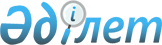 Об утверждении Правил оказания государственной услуги "Формирование индивидуального идентификационного номера иностранцам, временно пребывающим в Республике Казахстан"Приказ Министра внутренних дел Республики Казахстан от 27 марта 2020 года № 258. Зарегистрирован в Министерстве юстиции Республики Казахстан 31 марта 2020 года № 20201.       В соответствии с подпунктом 1) статьи 10 Закона Республики Казахстан от 15 апреля 2013 года "О государственных услугах" ПРИКАЗЫВАЮ:       1. Утвердить Правила оказания государственной услуги "Формирование индивидуального идентификационного номера иностранцам, временно пребывающим в Республике Казахстан" согласно приложению к настоящему приказу.      2. Признать утратившими силу следующие приказы Министерства внутренних дел Республики Казахстан:       1) приказ Министра внутренних дел Республики Казахстан от 3 января 2019 года № 966 "Об утверждении стандарта государственной услуги "Формирование индивидуального идентификационного номера иностранцам, временно пребывающим в Республике Казахстан" (Зарегистрирован в Реестре государственной регистрации нормативных правовых актов № 18157, опубликован 15 января 2019 года в Информационной системе "Эталонный контрольный банк НПА Республики Казахстан" в электронном виде);       2) Приказ Министра внутренних дел Республики Казахстан № 144 от 20 февраля 2019 года "Об утверждении регламента государственной услуги "Формирование индивидуального идентификационного номера иностранцам, временно пребывающим в Республике Казахстан" (Зарегистрирован в Реестре государственной регистрации нормативных правовых актов № 18345, опубликован 6 марта 2019 года в Информационной системе "Эталонный контрольный банк НПА Республики Казахстан" в электронном виде).      3. Комитету миграционной службы Министерства внутренних дел Республики Казахстан обеспечить:      1) государственную регистрацию настоящего приказа в Министерстве юстиции Республики Казахстан;      2) размещение настоящего приказа на интернет-ресурсе Министерства внутренних дел Республики Казахстан;      3) в течение десяти рабочих дней после государственной регистрации настоящего приказа в Министерстве юстиции Республики Казахстан представление в Юридический департамент Министерства внутренних дел Республики Казахстан сведений об исполнении мероприятий, предусмотренных подпунктами 1) и 2) настоящего пункта.      4. Контроль за исполнением настоящего приказа возложить на курирующего заместителя министра внутренних дел Республики Казахстан и Комитет миграционной службы Министерства внутренних дел Республики Казахстан (Кабденов М.Т.).      5. Настоящий приказ вводится в действие по истечении десяти календарных дней после дня его первого официального опубликования.      "СОГЛАСОВАН"
Министерство цифрового развития,
инноваций и аэрокосмической промышленности
Республики Казахстан Правила оказания государственной услуги "Формирование индивидуального идентификационного номера иностранцам, временно пребывающим в Республике Казахстан" Глава 1. Общие положения       1. Настоящие Правила государственной услуги "Формирование индивидуального идентификационного номера иностранцам, временно пребывающим в Республике Казахстан" (далее - Правила) разработаны в соответствии в подпунктом 1) статьи 10 Закона Республики Казахстан от 15 апреля 2013 года "О государственных услугах" (далее - Закон) и определяют порядок оказания государственной услуги " Формирование индивидуального идентификационного номера иностранцам, временно пребывающим в Республике Казахстан" (далее – государственная услуга).      2. В настоящих Правилах используются следующие понятия:      1) единый контакт-центр – юридическое лицо, определенное Правительством Республики Казахстан, выполняющее функции информационно-справочной службы по предоставлению услугополучателям информации по вопросам оказания информационно-коммуникационных, государственных услуг и иных услуг, а также государственным органам информации по вопросам оказания информационно-коммуникационных услуг;      2) индивидуальный идентификационный номер (далее – ИИН) –двенадцатизначный цифровой код, присваиваемый физическому лицу один раз и пожизненно;      3) регистрационное свидетельство – документ на бумажном носителе или электронный документ, подтверждающий наличие присвоенного индивидуального идентификационного номера;      4) стандарт государственной услуги – перечень основных требований к оказанию государственной услуги, включающий характеристики процесса, форму, содержание и результат оказания, а также иные сведения с учетом особенностей предоставления государственной услуги;      5) оператор информационно-коммуникационной инфраструктуры "электронного правительства" (далее – оператор ИКИ) – юридическое лицо, определяемое Правительством Республики Казахстан, на которое возложено обеспечение функционирования закрепленной за ним информационно-коммуникационной инфраструктуры "электронного правительства";      6) информационная система миграционной полиции (далее – ИС МП) – ведомственная информационная система Комитета миграционной службы Министерства внутренних дел Республики Казахстан;      7) интегрированная информационная система центров обслуживания населения (далее – ИИС ЦОН) – информационная система, предназначенная для автоматизации процесса предоставления услуг населению (физическим и юридическим лицам) через Центры обслуживания населения Республики Казахстан;      8) веб-портал "электронного правительства" www.egov.kz, (далее – портал) – информационная система, представляющая собой единое окно доступа ко всей консолидированной правительственной информации, включая нормативную правовую базу, и к государственным услугам, услугам по выдаче технических условий на подключение к сетям субъектов естественных монополий и услугам субъектов квазигосударственного сектора, оказываемым в электронной форме;      9) электронная копия документа – документ, полностью воспроизводящий вид и информацию (данные) подлинного документа в электронно-цифровой форме;      10) электронная цифровая подпись (далее – ЭЦП ) – набор электронных цифровых символов, созданный средствами электронной цифровой подписи и подтверждающий достоверность электронного документа, его принадлежность и неизменность содержания. Глава 2. Порядок оказания государственной услуги      3. Для получения государственной услуги физически лица (далее – услугополучатели) обращаются в территориальные органы полиции (далее –услугодатель) через НАО "Государственная корпорация "Правительство для граждан" (далее – Государственная корпорация) или через портал.      Для получения государственной услуги физическое лицо (далее услугополучатель) предоставляет следующие документы:       1) заявление по форме согласно приложению 1 к настоящим Правилам;      2) документ удостоверяющий личность. В случае, если в документе, удостоверяющем личность иностранца, отсутствует написание установочных данных (фамилия, имя, отчество (при его наличии), место рождения) на кириллице, необходимо приложить копию перевода документа на кириллицу.      При обращении через портал:      1) электронный запрос, удостоверенный электронной цифровой подписью представителя услугополучателя;      2) электронная копия документа, удостоверяющего личность иностранца. В случае, если в документе, удостоверяющем личность иностранца, отсутствует написание установочных данных (фамилия, имя, отчество (при его наличии), место рождения) на кириллице, необходимо приложить электронную копию перевода документа на кириллицу.       Примечание: при отсутствии документов, удостоверяющих личность, у иностранцев, лиц без гражданства и лиц с неурегулированным статусом, осужденных по приговору суда Республики Казахстан к лишению свободы, основанием для получения государственной услуги является заявление согласно Приложению 2 к настоящим Правилам.       Перечень основных требований к оказанию государственной услуги, включающий характеристики процесса, форму, содержание и результат оказания, а также иные сведения с учетом особенностей предоставления государственной услуги изложены в Стандарте в форме приложения 3 к настоящим Правилам.       4. При приеме документов через Государственную корпорацию услугополучателю выдается расписка по форме, согласно приложению 4 к настоящим Правилам о приеме соответствующих документов.      День обращения услугополучателя в Государственную корпорацию не входит в срок оказания государственной услуги.       5. В случае предоставления услугополучателем неполного пакета документов и (или) документов с истекшим сроком действия, в приеме документов отказывается, и выдается расписка об отказе в оказании государственной услуги, согласно приложению 5 к настоящим Правилам с указанием даты выдачи.       6. В случае выявлении у услугополучателя ранее зарегистрированного ИИН, услугополучателю выдается мотивированный отказ согласно Приложению 6 к настоящим Правилам.      7. При обращении услугополучателя через Государственную корпорацию работник Госкорпорации осуществляет:      1) проверку документов на достоверность указанных в них сведений, а также соответствие перечню, указанному в пункте 3 настоящих Правил;      2) оформление заявки в ИИС ЦОН.      8. Для получения государственной услуги на портале требуется наличие ЭЦП. Представитель иностранца, имеющий ЭЦП:      1) авторизуется на портале, и в разделе "Гражданство, миграция и иммиграция - Иностранцам: въезд в РК и гражданство" выбирает государственную услугу "Формирование индивидуального идентификационного номера иностранцам, временно пребывающим в Республике Казахстан" и заказывает услугу.       2) оформляет заявку в соответствии с документами иностранца, прикладывает электронные копии документов в соответствии с перечнем, указанном в пункте 3 настоящих Правил, подписывает заявку ЭЦП и направляет заявку на исполнение.      9. Заявки на формирование ИИН с ИИС ЦОН и портала поступают на исполнение в ИС МП.       10. Оператор МВД проверяет поступающие заявки на корректность и в случае корректности заявки осуществляет процедуру формирования ИИН.        11. В случае, если заявка на формирование ИИН поступила из ИИС ЦОН, ИС МП направляет сведения о сформированном ИИН в ИИС ЦОН и оператор Государственной корпорации распечатывает Регистрационное свидетельство в соответствии с Приложением 7 к настоящим Правилам.      12. В случае, если заявка на формирование ИИН поступила с портала, ИС МП направляет сведения о сформированном ИИН на портал и в личном кабинете заявителя на портале формируется Регистрационное свидетельство в соответствии с Приложением 7 к настоящим Правилам.      13. В случае несоответствия поступившей заявки установочным данным услугополучателя, либо к заявке приложены некачественные копии документов, либо по основаниям, указанным в пункте 16 настоящих Правил, оператор МВД формирует соответствующее сообщение об ошибке, которое направляется в ИИС ЦОН и на портал.       14. Услугодатель обеспечивает внесение данных в информационную систему мониторинга оказания государственных услуг о стадии оказания государственной услуги в порядке, установленном уполномоченным органом в сфере информатизации, согласно подпункту 11) пункта 2 статьи 5 Закона Республики Казахстан "О государственных услугах" от 15 апреля 2013 года.      15. Основаниями для отказа в оказании государственной услуги являются:      1) представление услугополучателем неполного пакета документов согласно перечню, предусмотренному подзаконным нормативным правовым актом, определяющим порядок оказания государственной услуги, и (или) документов с истекшим сроком действия услугодатель отказывает в приеме заявления;      2) установление недостоверности документов, представленных услугополучателем для получения государственной услуги, и (или) данных (сведений), содержащихся в них;      3) несоответствие услугополучателя данных и сведений, необходимых для оказания государственной услуги, требованиям, установленным нормативными правовыми актами Республики Казахстан;      4) в случае выявлении у услугополучателя ранее зарегистрированного ИИН.      16. В случае сбоя информационной системы, при отсутствии канала связи или возникновении иных обстоятельств, препятствующих отправке сообщений, уполномоченное подразделение услугодателя с момента обнаружения возникновения технических сбоев принимает меры для выявления и устранения указанных причин (в рабочие дни с 09:00 часов до 18:30 часов). Каждый случай аварийной ситуации, приводящий к задержке отправки сообщений более одного часа, фиксируется ответственным исполнителем уполномоченного подразделения услугодателя в специальном журнале. Глава 3. Порядок обжалования решений, действий (бездействий) услугодателей и (или) их должностных лиц, государственной корпорации и (или) их работников по вопросам оказания государственных услуг      17. Жалоба на решение, действий (бездействия) услугодателя по вопросам оказания государственной услуги может быть подана на имя руководителя услугодателя, уполномоченного органа, осуществляющего государственное управление и контрольные и надзорные функции в области миграции, в уполномоченный орган по оценке и контролю за качеством оказания государственных услуг в соответствии с законодательством Республики Казахстан.       18. Жалоба услугополучателя, поступившая в адрес услугодателя, в соответствии с подпунктом 2) статьи 25 Закона Республики Казахстан "О государственных услугах" подлежит рассмотрению в течение 5 (пяти) рабочих дней со дня ее регистрации.      19. Жалоба услугополучателя, поступившая в адрес уполномоченного органа по оценке и контролю за качеством оказания государственных услуг, подлежит рассмотрению в течение 15 (пятнадцати) рабочих дней со дня ее регистрации.      20. Жалоба на действие (бездействия) работников Государственной корпорации при оказании услуг через Государственную корпорацию подается на имя руководителя Государственной корпорации, либо в уполномоченный орган в сфере информатизации.      21. В случаях несогласия с результатами оказания государственной услуги услугополучатель обращается в суд в установленном законодательством Республики Казахстан порядке.                                      Заявление      Прошу присвоить мне индивидуальный идентификационный номер для      __________________________________________________________________________        Имя       в латинской транскрипции ___________________________________________________      в кириллической транскрипции_______________________________________________       Фамилия        в латинской транскрипции___________________________________________________       в кириллической транскрипции______________________________________________       Отчество (при наличии)       в латинской транскрипции___________________________________________________       в кириллической транскрипции_______________________________________________       Дата рождения _________________________Пол ________________________________       Гражданство _____________________________Национальность___________________       Страна прибытия __________Тип документа удостоверяющего личность ___________      Номер документа удостоверяющего личность __________________________________       Дата выдачи документа удостоверяющего личность _____________________________       Срок действия документа удостоверяющая личность ____________________________      Страна выдачи документа удостоверяющая личность ____________________________       Место рождения        Страна _________________________Область___________________________________      Район__________________________________Адрес______________________________      Согласен на использования сведений, составляющих охраняемую законом тайну, содержащихся  в информационных системах      (подпись)                                                                                               (дата)                                      Заявление Прошу присвоить индивидуальный идентификационный номер осуждҰнному       Имя       в латинской транскрипции __________________________________________________       в кириллической транскрипции______________________________________________       Фамилия        в латинской транскрипции___________________________________________________      в кириллической транскрипции_______________________________________________      Отчество (при наличии)      в латинской транскрипции__________________________________________________       в кириллической транскрипции______________________________________________       Дата рождения _________________________ Пол ______________________________)      Гражданство _____________________________Национальность__________________      Тип документа удостоверяющего личность _____________       Номер документа удостоверяющего личность _________________________________      Дата выдачи документа удостоверяющего личность _____________________________      Срок действия документа удостоверяющая личность ____________________________      Страна выдачи документа удостоверяющая личность ____________________________      Место рождения       Страна _________________________Область___________________________________      Район__________________________________Адрес_____________________________      Наименование учреждения УИС       ФИО начальника учреждения _____________________________________ (МП)                                                                       (подпись начальника учреждения)                                Расписка о приеме документов на
                   формирование индивидуального идентификационного номера       ________________________________________________________________________                                               Ф.И.О. (при его наличии) заявителя.        Перечень принятых документов:      1. ______________________________________________________________________       2. ______________________________________________________________________        3. _______________________________________________________________________      Принял:  ______________________________ / __________ / ______________________                    (Должность сотрудника УМС ДП) (подпись) Ф.И.О. (при его наличии)        "__"________ 20__ года      Время и дата выдачи: ____ час __ мин "__" ____________ 20__ года                          Расписка об отказе в приеме документов       Руководствуясь пунктом 2 статьи 20 Закона Республики Казахстан от 15 апреля 2013 года "О государственных услугах", услугодатель или Государственная корпорация (указать адрес) отказывает в приеме документов на оказание государственной услуги "Формирование индивидуального идентификационного номера иностранцам, временно пребывающим в Республике Казахстан" ввиду представления Вами неполного пакета документов согласно перечню, предусмотренному стандартом государственной услуги.      Наименование отсутствующих документов:      1) ________________________________________;      2) ________________________________________;      3) ________________________________________      Настоящая расписка составлена в 2 экземплярах, по одному для каждой стороны.      Ф.И.О (при его наличии) услугодателя_______ (подпись)      Исполнитель: Ф.И.О (при его наличии) _____________      Телефон __________      Получил: Ф.И.О (при его наличии) / подпись услугополучателя      "___" _________ 20__ год                                УВЕДОМЛЕНИЕ
       об отказе в формировании индивидуального идентификационного номера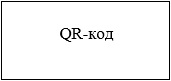 © 2012. РГП на ПХВ «Институт законодательства и правовой информации Республики Казахстан» Министерства юстиции Республики Казахстан      Министр внутренних дел
Республики Казахстан      Министр внутренних дел
Республики КазахстанЕ. ТургумбаевПриложение к приказу
Министра внутренних дел
Республики Казахстан
от 27 марта 2020 года № 258Приложение 1
к Правилам формирования
индивидуального
идентификационного номера
иностранцам, временно
пребывающим в Республике
Казахстанкому ___________________________________________________________(должность, фамилия и инициалы)от _____________________________(Ф.И.О)гражданина (-ки) _______________________________________________(какого государства)Приложение 2
к Правилам формирования
индивидуального
идентификационного
номера иностранцам, временно
пребывающим в
Республике КазахстанПриложение 3
к Правилам формирования
индивидуального
идентификационного
номера иностранцам, временно
пребывающим в
Республике КазахстанСтандарт государственной услуги "Формирование индивидуального идентификационного номера иностранцам, временно пребывающим в Республике Казахстан"Стандарт государственной услуги "Формирование индивидуального идентификационного номера иностранцам, временно пребывающим в Республике Казахстан"Стандарт государственной услуги "Формирование индивидуального идентификационного номера иностранцам, временно пребывающим в Республике Казахстан"Стандарт государственной услуги "Формирование индивидуального идентификационного номера иностранцам, временно пребывающим в Республике Казахстан"Стандарт государственной услуги "Формирование индивидуального идентификационного номера иностранцам, временно пребывающим в Республике Казахстан"1 Наименование услугодателя Территориальные органы полиции Республики КазахстанТерриториальные органы полиции Республики КазахстанТерриториальные органы полиции Республики Казахстан2 Способы предоставления государственной услуги Прием документов и выдача результата оказания государственной услуги осуществляется через:
 1) некоммерческое акционерное общество "Государственная корпорация "Правительство для граждан" (далее – Государственная корпорация); 
2) веб-портал "электронного правительства" (далее – портал): www.egov.kz.Прием документов и выдача результата оказания государственной услуги осуществляется через:
 1) некоммерческое акционерное общество "Государственная корпорация "Правительство для граждан" (далее – Государственная корпорация); 
2) веб-портал "электронного правительства" (далее – портал): www.egov.kz.Прием документов и выдача результата оказания государственной услуги осуществляется через:
 1) некоммерческое акционерное общество "Государственная корпорация "Правительство для граждан" (далее – Государственная корпорация); 
2) веб-портал "электронного правительства" (далее – портал): www.egov.kz.3Срок оказания государственной услуги Со дня сдачи пакета необходимых документов услугодателю, в Государственную корпорацию и или через портал – 1 (один) рабочий день; 
 максимально допустимое время ожидания для сдачи пакета документов в Государственную корпорацию – 15 (пятнадцать) минут; 
максимально допустимое время обслуживания в Государственной корпорации – 20 (двадцать) минут; Со дня сдачи пакета необходимых документов услугодателю, в Государственную корпорацию и или через портал – 1 (один) рабочий день; 
 максимально допустимое время ожидания для сдачи пакета документов в Государственную корпорацию – 15 (пятнадцать) минут; 
максимально допустимое время обслуживания в Государственной корпорации – 20 (двадцать) минут; Со дня сдачи пакета необходимых документов услугодателю, в Государственную корпорацию и или через портал – 1 (один) рабочий день; 
 максимально допустимое время ожидания для сдачи пакета документов в Государственную корпорацию – 15 (пятнадцать) минут; 
максимально допустимое время обслуживания в Государственной корпорации – 20 (двадцать) минут;4Форма оказания государственной услугиЭлектронная (автоматизированная).Электронная (автоматизированная).Электронная (автоматизированная).5Результат оказания государственной услуги Выдача Регистрационного свидетельства либо мотивированный отказ в оказании государственной услуги. 
На портале результат оказания государственной услуги направляется и хранится в "личном кабинете" услугополучателя в форме электронного документа Выдача Регистрационного свидетельства либо мотивированный отказ в оказании государственной услуги. 
На портале результат оказания государственной услуги направляется и хранится в "личном кабинете" услугополучателя в форме электронного документа Выдача Регистрационного свидетельства либо мотивированный отказ в оказании государственной услуги. 
На портале результат оказания государственной услуги направляется и хранится в "личном кабинете" услугополучателя в форме электронного документа6Размер оплаты, взимаемой с услугополучателя при оказании государственной услуги, и способы ее взимания в случаях, предусмотренных законодательством Республики КазахстанГосударственная услуга оказывается физическим лицам бесплатно.Государственная услуга оказывается физическим лицам бесплатно.Государственная услуга оказывается физическим лицам бесплатно.7График работы 1) услугодателя – с понедельника по пятницу (с 9-00 до 18-30 часов, с перерывом на обед с 13-00 до 14-30 часов) кроме выходных (суббота, воскресенье) и праздничных дней, согласно трудовому законодательству Республики Казахстан. 
 Прием заявления и выдача результата оказания государственной услуги осуществляется услугодателем с понедельника по пятницу с 9.00 часов до 17.30 часов с перерывом на обед с 13.00 часов до 14.30 часов, выходной – воскресенье и праздничные дни, согласно трудовому законодательству Республики Казахстан 
 Государственная услуга оказывается в порядке очереди, без предварительной записи и ускоренного обслуживания; 
2) Государственной корпорации – с понедельника по пятницу (с 9-00 до 18-30 часов, с перерывом на обед с 13-00 до 14-30 часов) кроме выходных (суббота, воскресенье) и праздничных дней, согласно трудовому законодательству Республики Казахстан.
 Выдача результата оказания государственной услуги в Государственной корпорации осуществляется в порядке "электронной очереди", без ускоренного обслуживания, возможно бронирование "электронной очереди" посредством портала. 
 3) портала - круглосуточно, за исключением технических перерывов в связи с проведением ремонтных работ (при обращении услугополучателя после окончания рабочего времени, в выходные и праздничные дни, согласно трудовому законодательству Республики Казахстан, выдача результатов оказания государственной услуги осуществляется следующим рабочим днем). 
Адреса мест оказания государственной услуги размещены на:
 1) интернет-ресурсе Министерства – www.mvd.gov.kz в разделе "О Министерстве, подразделе "Веб-ресурсы структурных подразделений Министерства внутренних дел Республики Казахстан"; 
 2) интернет-ресурсе Государственной корпорации – www.gov4c.kz; 
3) портала – www.egov.kz. 1) услугодателя – с понедельника по пятницу (с 9-00 до 18-30 часов, с перерывом на обед с 13-00 до 14-30 часов) кроме выходных (суббота, воскресенье) и праздничных дней, согласно трудовому законодательству Республики Казахстан. 
 Прием заявления и выдача результата оказания государственной услуги осуществляется услугодателем с понедельника по пятницу с 9.00 часов до 17.30 часов с перерывом на обед с 13.00 часов до 14.30 часов, выходной – воскресенье и праздничные дни, согласно трудовому законодательству Республики Казахстан 
 Государственная услуга оказывается в порядке очереди, без предварительной записи и ускоренного обслуживания; 
2) Государственной корпорации – с понедельника по пятницу (с 9-00 до 18-30 часов, с перерывом на обед с 13-00 до 14-30 часов) кроме выходных (суббота, воскресенье) и праздничных дней, согласно трудовому законодательству Республики Казахстан.
 Выдача результата оказания государственной услуги в Государственной корпорации осуществляется в порядке "электронной очереди", без ускоренного обслуживания, возможно бронирование "электронной очереди" посредством портала. 
 3) портала - круглосуточно, за исключением технических перерывов в связи с проведением ремонтных работ (при обращении услугополучателя после окончания рабочего времени, в выходные и праздничные дни, согласно трудовому законодательству Республики Казахстан, выдача результатов оказания государственной услуги осуществляется следующим рабочим днем). 
Адреса мест оказания государственной услуги размещены на:
 1) интернет-ресурсе Министерства – www.mvd.gov.kz в разделе "О Министерстве, подразделе "Веб-ресурсы структурных подразделений Министерства внутренних дел Республики Казахстан"; 
 2) интернет-ресурсе Государственной корпорации – www.gov4c.kz; 
3) портала – www.egov.kz. 1) услугодателя – с понедельника по пятницу (с 9-00 до 18-30 часов, с перерывом на обед с 13-00 до 14-30 часов) кроме выходных (суббота, воскресенье) и праздничных дней, согласно трудовому законодательству Республики Казахстан. 
 Прием заявления и выдача результата оказания государственной услуги осуществляется услугодателем с понедельника по пятницу с 9.00 часов до 17.30 часов с перерывом на обед с 13.00 часов до 14.30 часов, выходной – воскресенье и праздничные дни, согласно трудовому законодательству Республики Казахстан 
 Государственная услуга оказывается в порядке очереди, без предварительной записи и ускоренного обслуживания; 
2) Государственной корпорации – с понедельника по пятницу (с 9-00 до 18-30 часов, с перерывом на обед с 13-00 до 14-30 часов) кроме выходных (суббота, воскресенье) и праздничных дней, согласно трудовому законодательству Республики Казахстан.
 Выдача результата оказания государственной услуги в Государственной корпорации осуществляется в порядке "электронной очереди", без ускоренного обслуживания, возможно бронирование "электронной очереди" посредством портала. 
 3) портала - круглосуточно, за исключением технических перерывов в связи с проведением ремонтных работ (при обращении услугополучателя после окончания рабочего времени, в выходные и праздничные дни, согласно трудовому законодательству Республики Казахстан, выдача результатов оказания государственной услуги осуществляется следующим рабочим днем). 
Адреса мест оказания государственной услуги размещены на:
 1) интернет-ресурсе Министерства – www.mvd.gov.kz в разделе "О Министерстве, подразделе "Веб-ресурсы структурных подразделений Министерства внутренних дел Республики Казахстан"; 
 2) интернет-ресурсе Государственной корпорации – www.gov4c.kz; 
3) портала – www.egov.kz.8Перечень документов необходимых для оказания государственной услуги При обращении услугополучателя к услугодателю через Государственную корпорацию: 
 1) заявление по форме согласно приложению 1 к настоящим Правилам; 
2) документ удостоверяющий личность. В случае, если в документе, удостоверяющем личность иностранца, отсутствует написание установочных данных (фамилия, имя, отчество (при его наличии), место рождения) на кириллице, необходимо приложить копию перевода документа на кириллицу.
  При обращении через портал: 
 1) электронный запрос, удостоверенный электронной цифровой подписью представителя услугополучателя; 
 2) электронная копия документа, удостоверяющего личность иностранца. В случае, если в документе, удостоверяющем личность иностранца, отсутствует написание установочных данных (фамилия, имя, отчество (при его наличии), место рождения) на кириллице, необходимо приложить электронную копию перевода документа на кириллицу. 
3) удостоверить электронно-цифровой подписью услугополучателя или его представителя. При обращении услугополучателя к услугодателю через Государственную корпорацию: 
 1) заявление по форме согласно приложению 1 к настоящим Правилам; 
2) документ удостоверяющий личность. В случае, если в документе, удостоверяющем личность иностранца, отсутствует написание установочных данных (фамилия, имя, отчество (при его наличии), место рождения) на кириллице, необходимо приложить копию перевода документа на кириллицу.
  При обращении через портал: 
 1) электронный запрос, удостоверенный электронной цифровой подписью представителя услугополучателя; 
 2) электронная копия документа, удостоверяющего личность иностранца. В случае, если в документе, удостоверяющем личность иностранца, отсутствует написание установочных данных (фамилия, имя, отчество (при его наличии), место рождения) на кириллице, необходимо приложить электронную копию перевода документа на кириллицу. 
3) удостоверить электронно-цифровой подписью услугополучателя или его представителя. При обращении услугополучателя к услугодателю через Государственную корпорацию: 
 1) заявление по форме согласно приложению 1 к настоящим Правилам; 
2) документ удостоверяющий личность. В случае, если в документе, удостоверяющем личность иностранца, отсутствует написание установочных данных (фамилия, имя, отчество (при его наличии), место рождения) на кириллице, необходимо приложить копию перевода документа на кириллицу.
  При обращении через портал: 
 1) электронный запрос, удостоверенный электронной цифровой подписью представителя услугополучателя; 
 2) электронная копия документа, удостоверяющего личность иностранца. В случае, если в документе, удостоверяющем личность иностранца, отсутствует написание установочных данных (фамилия, имя, отчество (при его наличии), место рождения) на кириллице, необходимо приложить электронную копию перевода документа на кириллицу. 
3) удостоверить электронно-цифровой подписью услугополучателя или его представителя.Основания для отказа в оказании государственной услуги, установленные законодательством Республики Казахстан 1) представление услугополучателем неполного пакета документов согласно перечню, предусмотренному подзаконным нормативным правовым актом, определяющим порядок оказания государственной услуги, и (или) документов с истекшим сроком действия услугодатель отказывает в приеме заявления; 
 2) установление недостоверности документов, представленных услугополучателем для получения государственной услуги, и (или) данных (сведений), содержащихся в них; 
3) несоответствие услугополучателя данных и сведений, необходимых для оказания государственной услуги, требованиям, установленным нормативными правовыми актами Республики Казахстан; 4) в случае выявлении у услугополучателя ранее зарегистрированного ИИН. 1) представление услугополучателем неполного пакета документов согласно перечню, предусмотренному подзаконным нормативным правовым актом, определяющим порядок оказания государственной услуги, и (или) документов с истекшим сроком действия услугодатель отказывает в приеме заявления; 
 2) установление недостоверности документов, представленных услугополучателем для получения государственной услуги, и (или) данных (сведений), содержащихся в них; 
3) несоответствие услугополучателя данных и сведений, необходимых для оказания государственной услуги, требованиям, установленным нормативными правовыми актами Республики Казахстан; 4) в случае выявлении у услугополучателя ранее зарегистрированного ИИН. 1) представление услугополучателем неполного пакета документов согласно перечню, предусмотренному подзаконным нормативным правовым актом, определяющим порядок оказания государственной услуги, и (или) документов с истекшим сроком действия услугодатель отказывает в приеме заявления; 
 2) установление недостоверности документов, представленных услугополучателем для получения государственной услуги, и (или) данных (сведений), содержащихся в них; 
3) несоответствие услугополучателя данных и сведений, необходимых для оказания государственной услуги, требованиям, установленным нормативными правовыми актами Республики Казахстан; 4) в случае выявлении у услугополучателя ранее зарегистрированного ИИН.10Иные требования с учетом особенностей оказания государственной услуги, в том числе оказываемой в электронной форме и через Государственную корпорацию Услугополучателям, имеющим в установленном законодательством порядке полную или частичную утрату способности или возможности осуществлять самообслуживание, самостоятельно передвигаться, ориентироваться, прием документов для оказания государственной услуги производится услугодателем или работником Государственной корпорации с выездом по месту жительства посредством обращения через Единый контакт-центр 1414, 8 800 080 7777. 
Для получения государственной услуги на портале требуется наличие ЭЦП. Услугополучателям, имеющим в установленном законодательством порядке полную или частичную утрату способности или возможности осуществлять самообслуживание, самостоятельно передвигаться, ориентироваться, прием документов для оказания государственной услуги производится услугодателем или работником Государственной корпорации с выездом по месту жительства посредством обращения через Единый контакт-центр 1414, 8 800 080 7777. 
Для получения государственной услуги на портале требуется наличие ЭЦП. Услугополучателям, имеющим в установленном законодательством порядке полную или частичную утрату способности или возможности осуществлять самообслуживание, самостоятельно передвигаться, ориентироваться, прием документов для оказания государственной услуги производится услугодателем или работником Государственной корпорации с выездом по месту жительства посредством обращения через Единый контакт-центр 1414, 8 800 080 7777. 
Для получения государственной услуги на портале требуется наличие ЭЦП.Приложение 4
к Правилам формирования
индивидуального
идентификационного
номера иностранцам,
временно пребывающим
в Республике КазахстанПриложение 5
к Правилам формирования
индивидуального
идентификационного номера
иностранцам,
временно пребывающим
в Республике Казахстан______________________________________________________________________________(Ф.И.О. (при его наличии),______________________________________________________________________________(адрес услугополучателя)Приложение 6
к Стандарту государственной
услуги "Формирование
индивидуального
идентификационного
номера иностранцам, временно
пребывающим в Республик
Казахстан"Тегі < Фамилия >
Аты <Имя>
Әкесінің аты <Отчество>
Туған күні <дата рождения>
Туған жері <место рождения>
Берген мекеме ҚР Ішкі Істер министрлігі
Берілген кезі <дата выдачи>
<Причина отказа>Фамилия <Фамилия>
Имя <Имя>
Отчество <Отчество>
Дата рождения <дата рождения>
Место рождения <место рождения>
Орган выдачи Министерство внутренних дел РК
Дата выдачи <дата выдачи>
<Причина отказа>Приложение 7
к Стандарту государственной
услуги "Формирование
индивидуального
идентификационного
номера иностранцам,
временно пребывающим
в Республике Казахстан"Жеке сәйкестендіру нөмірін Қалыптастыру туралы тіркеу куәлігі 22827418847
Жеке сәйкестендіру нөмірі (ЖСН): 123456789101
Тегі < Фамилия >
Аты <Имя>
Әкесінің аты <Отчество>
Туған күні <дата рождения>
Туған жері <место рождения>
Берген мекеме ҚР Ішкі Істер министрлігі
Берілген кезі <дата выдачи>
Жеке бастыкуәландыратынқұжаттыұсынғанкезде жарамдыРегистрационное свидетельство 22827418847
Индивидуальный идентификационный номер(ИИН): 123456789101
Фамилия <Фамилия>
Имя <Имя>
Отчество <Отчество>
Дата рождения <дата рождения>
Место рождения <место рождения>
Орган выдачи Министерство внутренних дел РК
Дата выдачи <дата выдачи>
Действительно только при предъявлении документа, удостоверяющего личностьРегистрационное свидетельство 22827418847
Индивидуальный идентификационный номер(ИИН): 123456789101
Фамилия <Фамилия>
Имя <Имя>
Отчество <Отчество>
Дата рождения <дата рождения>
Место рождения <место рождения>
Орган выдачи Министерство внутренних дел РК
Дата выдачи <дата выдачи>
Действительно только при предъявлении документа, удостоверяющего личностьРегистрационное свидетельство 22827418847
Индивидуальный идентификационный номер(ИИН): 123456789101
Фамилия <Фамилия>
Имя <Имя>
Отчество <Отчество>
Дата рождения <дата рождения>
Место рождения <место рождения>
Орган выдачи Министерство внутренних дел РК
Дата выдачи <дата выдачи>
Действительно только при предъявлении документа, удостоверяющего личность